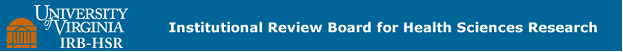 Grant Closure FormINSTRUCTIONS  INFORMATIONThe Closure Form should be submitted to the IRB-HSR when the grant funding has concluded. Forms should be submitted electronically to IRBHSRcontinuations@virginia.eduA receipt of acknowledgement for the closure will be returned to the contact person listed on the routing form.IRB-  or UVA Study Tracking#:                                 PI Name:      Title:      Check one of the following: Never funded Training Grant Completed Funded- all protocols funded by this grant have been closed  Funded- the following protocols funded by this grant will remain active:       I confirm a modification to each protocol will be submitted prior to the next continuation review to remove this sponsor as a funding source. Yes	 Comments:       Do you confirm the PI is aware of this grant closure and has reviewed and approved this report?  Yes	 NoSubmitted by:      							Date:      CONTACT INFORMATIONProvide contact information for a representative who can answer any questions the IRB might have concerning this submission:  Approvals/receipt of acknowledgments will also be sent to the person listed below. Contact Name:      			 			Phone Number:       		E-Mail Address:      		  			Messenger Mail Box #:      	______________________________________________________________________________